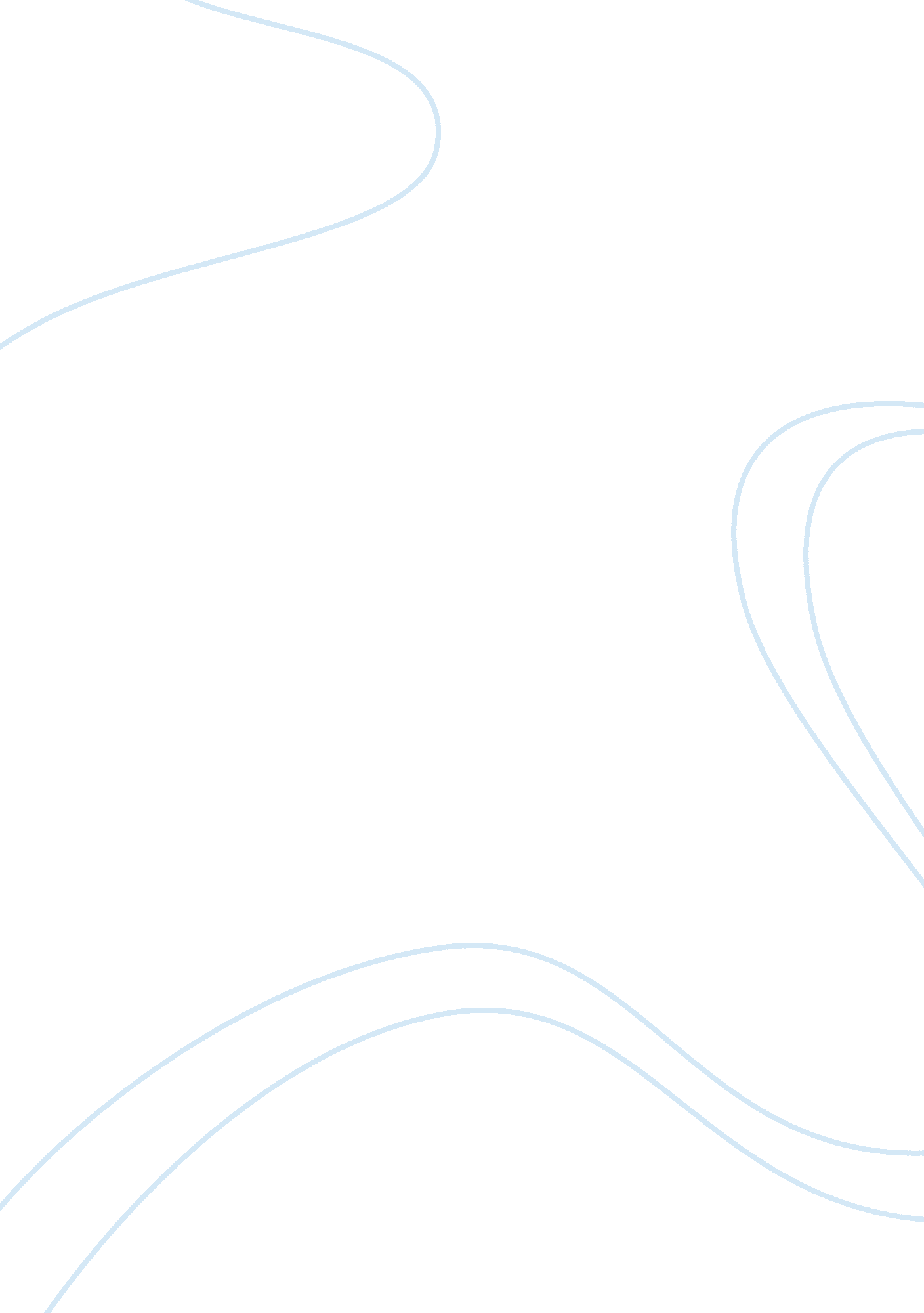 See belowHealth & Medicine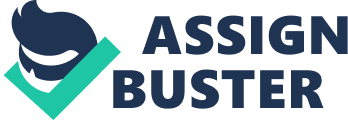 Patient Protection and Affordable Care Act of Assess the significance of at least five administrative tasks that flow from the passage of the Patient Protection and Affordable Care Act of 2010. 
The first administrative task is to ensure that the costs of this new health care Act do not exceed the $900 billion that President Obama authorized after being determined by Congressional Budget Office (CBO). This is despite the numerous beneficiaries of the Act. This task will require the CBO and other health care stakeholders in charge of this Act to ensure that no patient exceeds the $2000 for an individual and $4000 for a family. 
The next of the administrative tasks is the non-medical administrative expenditure which has to be accomplished in order for the implementation of the Act to happen. This administrative task needs to be accomplished on the first step of the implementation of the Act. This is so because this expenditure is tired together with the Cap insurance company. 
The third administrative task is calculating and enforcing the refundable tax credits for the Americans with incomes of between 100% and 400% of the federal poverty line (FPL). The hard part of this task comes in because the tax credit is being calculated on a reducing scale basis (sliding scale). 
Another administrative task comes in for those who already are covered under other insurance schemes. This is true for example for those under 18 years and who are covered under their parents or grandparents but who also on turning 18 years will require to be changed to be independent. 
The last administrative task is the linking of the insurance that this health care Act is advocating for and the hospitals which will be handling the patients and will need to coordinate with the other stakeholders before any costs and charges can be made or deducted on the part of the hospital. This will also need those in charge of the Act to be quick in making the payments once the hospital forwards the hospital bill. 
Work Cited 
Obama, Barack. The Patient Protection and Affordable Care Act (Obamacare) w/full table of contents. Texas: Primedia E-launch LLC, 2010. Print. 